Co-Präsidium: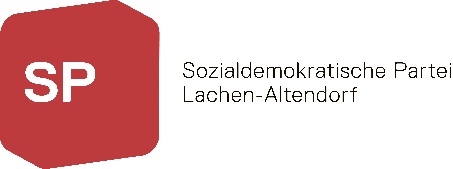 Mark Spengler		Thomas BüelerElmerstrasse 4		Tulpenweg 38852 Altendorf		8853 Lachen079 420 43 35		077 424 58 10bolderdash@gmx.ch			thomas.bueele@gmail.comHerzliche Einladung zuram Dienstag, 01. September 2020, 19.30 Uhr, Hotel Bären, Marktstrasse 9 in LachenTraktanden:Teilzonenplan Hafenanlage Spreitenbach (Mitwirkungsverfahren)Überarbeitete Totalrevision der Nutzungsplanung Lachen (öffentliche Auflage)Jetzt ist es soweit: Bis zum 14. September liegt der Teilzonenplan für die neue Hafenanlage der Genossame Lachen bei der Mündung des Spreitenbachs (dort wo kürzlich die alte Halle abgebrannt ist) zur öffentlichen Mitwirkung auf. Wir als SP wollen uns eine Meinung dazu bilden und allenfalls eine Eingabe machen. Gleichzeitig läuft die öffentliche Auflage der angepassten Totalrevision der Nutzungsplanung, über die wir bereits im Mitwirkungsverfahren ein erstes Mal diskutiert haben. Da wollen wir uns die seither vorgenommenen Änderungen anschauen.Wir freuen uns auf eine spannende und ergiebige Diskussion.Mark & ThomasPS: Die aktuellen Informationen zu den Aktivitäten der SP Lachen-Altendorf findet ihr stets auf unserer Homepage: www.spschwyz.ch/lachen-altendorf.